Publicado en ESPAÑA el 09/10/2020 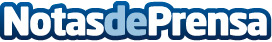 Tony Linarejos: 6 beneficios del entrenamiento personal ¿Para qué se contrata a un entrenador personal o a un entrenador? ¿No es eso para profesionales y aspirantes a atletas?  No necesariamente, los beneficios del entrenamiento personal se extienden más allá de los súper atletas orientados a objetivos. Tanto si es una persona que acaba de empezar un viaje hacia la buena forma física como si es un deportista experimentado que va al gimnasioDatos de contacto:ENTRENADOR PERSONAL EN MADRIDComunicado de prensa de Entrenador personal633 647 151Nota de prensa publicada en: https://www.notasdeprensa.es/tony-linarejos-6-beneficios-del-entrenamiento Categorias: Nacional Nutrición Sociedad Madrid Entretenimiento Otros deportes Fitness http://www.notasdeprensa.es